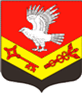 Муниципальное образование«ЗАНЕВСКОЕ ГОРОДСКОЕ ПОСЕЛЕНИЕ»Всеволожского муниципального района Ленинградской областиАДМИНИСТРАЦИЯПОСТАНОВЛЕНИЕ06.10.2020	№ 505д. ЗаневкаО создании рабочей группы по организации и функционированию системы внутреннего обеспечения соответствия требованиям антимонопольного законодательства В соответствии с распоряжением Правительства Российской Федерации от 18.10.2018 № 2258-р «Об утверждении методических рекомендаций по созданию и организации федеральными органами исполнительной власти системы внутреннего обеспечения соответствия требованиям антимонопольного законодательства», администрация муниципального образования «Заневское городское поселение» Всеволожского муниципального района Ленинградской областиПОСТАНОВЛЯЕТ:Создать рабочую группу по организации и функционированию системы внутреннего обеспечения соответствия требованиям антимонопольного законодательства и утвердить ее состав согласно приложению № 1.Утвердить положение о рабочей группе по организации и функционированию системы внутреннего обеспечения соответствия требованиям антимонопольного законодательства, согласно приложению 
№ 2.3. Настоящее постановление подлежит официальному опубликованию в газете «Заневский вестник» и размещению на официальном сайте муниципального образования www.zanevkaorg.ru.4. Настоящее постановление вступает в силу после его подписания.5. Контроль за исполнением настоящего постановления возложить на заместителя главы администрации Гречица В.В.Глава администрации	А.В. ГердийПриложение № 1 УТВЕРЖДЕНОпостановлением администрацииМО «Заневское городское поселение»от  06.10.2020  №  505Состав рабочей группыпо организации и функционированию системы внутреннего обеспечения соответствия требованиям антимонопольного законодательстваПредседатель рабочей группы:Гречиц Владимир Владимирович – заместитель главы администрацииЧлены рабочей группы:Богданова Светлана Валерьевна – начальник юридического сектора администрации;Ручкин Юрий Сергеевич – начальник сектора организационной работы администрации;Низовская Юлия Александровна – главный специалист юридического сектора администрации. Приложение № 2 УТВЕРЖДЕНОпостановлением администрацииМО «Заневское городское поселение»от  06.10.2020  №  505Положениео рабочей группе по организации и функционированию системы внутреннего обеспечения соответствия требованиям антимонопольного законодательства1.	Общие положения.1.1. Рабочая группа по организации и функционированию системы внутреннего обеспечения соответствия требованиям антимонопольного законодательства  (далее – рабочая группа) создана в целях организации системы внутреннего обеспечения соответствия требованиям антимонопольного законодательства.1.2. Рабочая группа в своей деятельности руководствуется распоряжением Правительства Российской Федерации от 18.10.2018 № 2258-р «Об утверждении методических рекомендаций по созданию и организации федеральными органами исполнительной власти системы внутреннего обеспечения соответствия требованиям антимонопольного законодательства», постановлением администрации МО «Заневское городское поселение» от 21.05.2020 № 257 «Об утверждении Положения о создании и организации системы внутреннего обеспечения соответствия требованиям антимонопольного законодательства в администрации МО «Заневское городское поселение».2.	Функции рабочей группы2.1. подготовка и представление главе администрации акта об антимонопольном комплаенсе (внесении изменений в антимонопольный комплаенс), а также иных документов администрации, регламентирующих процедуры антимонопольного комплаенса;2.2. выявление рисков нарушения антимонопольного законодательства, учет обстоятельств, связанных с рисками нарушения антимонопольного законодательства, определение вероятности возникновения рисков нарушения антимонопольного законодательства;2.3. выявление конфликта интересов в деятельности работников и структурных подразделений администрации, разработка предложений по их исключению;2.4. консультирование работников администрации по вопросам, связанным с соблюдением антимонопольного законодательства и антимонопольным комплаенсом;2.5. организация взаимодействия с другими структурными подразделениями администрации, связанным с антимонопольным комплаенсом;2.6. разработка процедуры внутреннего расследования, связанного с функционированием антимонопольного комплаенса;2.7. организация внутренних расследований, связанных с функционированием антимонопольного комплаенса, и участие в них;2.8. взаимодействие с антимонопольным органом и организация содействия ему в части, касающейся вопросов, связанных с проводимыми проверками;2.9. информирование главы администрации о внутренних документах, которые могут повлечь нарушение антимонопольного законодательства;2.10. иные функции, связанные с функционированием антимонопольного комплаенса.Организационные вопросы деятельности рабочей группы3.1. Рабочая группа создается и реорганизуется постановлением администрации МО «Заневское городское поселение».3.2. Состав рабочей группы утверждается постановлением администрации МО «Заневское городское поселение».3.3. Руководство деятельностью рабочей группы осуществляется ее председателем.3.4. Председатель Комиссии:назначает заседание рабочей группы;формирует повестку дня заседаний рабочей группы;ведет заседания рабочей группы;осуществляет общее руководство деятельностью рабочей группы;подписывает протоколы заседаний рабочей группы.3.5. Члены рабочей группы участвуют в заседании лично.3.6. По итогам заседаний рабочей группы оформляются протоколы, которые подписываются председателем рабочей группы и доводятся до сведения исполнителей.4. Права и обязанности членов рабочей группы4.1. Члены рабочей группы имеют право:участвовать путем голосования в принятии решений по вопросам, обсуждаемым рабочей группой;вносить замечания и предложения по повестке заседания рабочей группы;вносить на рассмотрение рабочей группы вопросы, относящиеся к ее деятельности.4.2. Члены рабочей группы обязаны:участвовать в деятельности рабочей группы, проводимых ею заседаниях;выполнять решения рабочей группы.